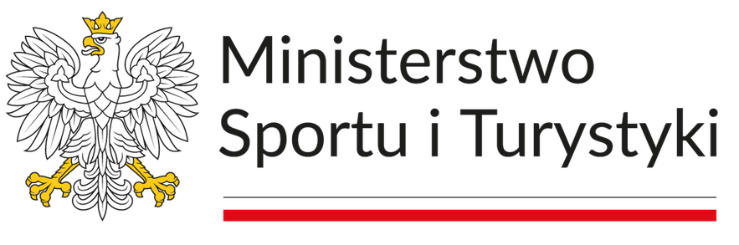 Zadanie realizowane na zlecenie i ze środków budżetowych Ministerstwa Sportu i turystyki zgodnie z umową nr 2023.069/842/BP/DT z dnia 6.09.2023 rokANKIETAdla właścicieli/osób prowadzących obiekty noclegowe zwanych w dalszej części usługodawcamirealizowana w ramach realizacji projektu pt. Raport na temat podaży turystyki wiejskiej po pandemii COVID-19Cz. I - Dane obiektu i usługodawcy (podane dane nie będą przekazywane osobom trzecim, służą na potrzebę identyfikacji obiektu. Do raportu zostaną wykorzystane informacje z pozostałych części ankiety) Część II – Informacje o usługodawcachCzęść III – Uwarunkowania finansowe Część IV – Charakterystyka prowadzonej działalności oraz jej potencjał Część V – Oferta obiektu Część VI – Jakość usług Spełnienie minimalnych wymagań zawartych w ROZPORZĄDZENIU MINISTRA GOSPODARKI I PRACY z dnia 19 sierpnia 2004 r. w sprawie obiektów hotelarskich i innych obiektów, w których są świadczone usługi hotelarskieSpełnienie wybranych wymagań określonych w systemie Kategoryzacji Wiejskiej Bazy Noclegowej prowadzonej przez Polską Federację Turystyki Wiejskiej „Gospodarstwa Gościnne”Część VII – Pozostałe informacje. Dziękujemy za wypełnienie ankietyPOLITYKA PRYWATNOŚCI  

·        Administratorem Pani/Pana danych osobowych jest Polska Federacja Turystyki Wiejskiej „Gospodarstwa Gościnne” - administrator serwisów: www.agroturystyka.pl, www.pftw.pl, www.odpoczywajnawsi.pl z siedzibą w Nałęczowie, ul. 1 Maja 16, 24-150 Nałęczów 
·        Pani/Pana dane osobowe pobrane są w celu identyfikacji w ramach realizacji zadania pt. Raport na temat podaży turystyki wiejskiej po pandemii COVID-1. Zadanie realizowane na zlecenie i ze środków i z budżetu Ministerstwa Sportu i Turystyki
·        Dane za Państwa zgodą przetwarzane będą w celu promocji Państwa oferty na stronie www.agroturystyka.pl, www.pftw.pl, www.odpoczywajnawsi.pl
·        Przysługuje Pani/Panu żądanie dostępu do danych osobowych oraz poprawianie danych osobowych. Ponadto przysługuje Pani/Panu prawo usunięcia lub ograniczenia przetwarzania, prawo do wniesienia sprzeciwu wobec przetwarzania, a także prawo do przenoszenia danych.
·        Ponieważ podstawą przetwarzania danych jest wyrażona przez Panią/Pana zgoda, informujemy, że zgoda może być cofnięta w dowolnym momencie
·        Przysługuje Pani/Panu skarga do organu nadzorczego Prezesa Urzędu Ochrony Danych Osobowych.Nazwa obiektuImię i nazwisko usługodawcyDokładny adres (miejscowość, ulica, nr domu)PocztaKod pocztowyGminaWojewództwoTelefon komórkowyE - mail www/ media społecznościowe1.Kto prowadzi obiekt noclegowy? (zaznaczyć właściwe)Mężczyzna KobietaKobietaKobietaOboje Oboje 2. Informacja o właścicielachWłaściciel 1Właściciel 1Właściciel 2 Właściciel 2 Właściciel 2 Właściciel 2 PłećkobietakobietakobietaPłećmężczyznamężczyznamężczyznaWykształcenie Wyższe Wyższe Wyższe Wykształcenie ŚrednieŚrednieŚrednieWykształcenie ZawodoweZawodoweZawodoweWykształcenie PodstawowePodstawowePodstawoweWiek gospodarzy – opcje do wyboru poniżej 30 lat poniżej 30 lat  poniżej 30 lat  Wiek gospodarzy – opcje do wyboru powyżej 30 do 50 latpowyżej 30 do 50 latpowyżej 30 do 50 latWiek gospodarzy – opcje do wyboru powyżej 50 do 70 lat  powyżej 50 do 70 lat  powyżej 50 do 70 lat  Wiek gospodarzy – opcje do wyboru powyżej 70 latpowyżej 70 latpowyżej 70 lat3.Okres prowadzenia działalności: poniżej 5 lat poniżej 5 lat 3.Okres prowadzenia działalności: powyżej 5 a 10 latpowyżej 5 a 10 lat3.Okres prowadzenia działalności: powyżej 10 a 20 lat powyżej 10 a 20 lat 3.Okres prowadzenia działalności: powyżej 20 lat  powyżej 20 lat  4. Odbyte kursy i szkolenia dotyczące prowadzenia działalności turystycznejTak/nie Tak/nie Tak/nie Tak/nie Tak/nie Tak/nie 4. Odbyte kursy i szkolenia dotyczące prowadzenia działalności turystycznejW ostatnich 8 latachW ostatnich 8 latachW ostatnich 8 latach8.Sposób wejścia w posiadanie obiektu agroturystycznegoPodjęcie działalności turystycznej na bazie posiadanych zasobówPodjęcie działalności turystycznej na bazie posiadanych zasobówPodjęcie działalności turystycznej na bazie posiadanych zasobów8.Sposób wejścia w posiadanie obiektu agroturystycznegoZakup obiektuZakup obiektuZakup obiektu8.Sposób wejścia w posiadanie obiektu agroturystycznegoDziedziczenie obiektu Dziedziczenie obiektu Dziedziczenie obiektu 8.Sposób wejścia w posiadanie obiektu agroturystycznegoInne: Inne: Inne: Inne: Inne: Inne: 9.Plany dotyczące przyszłości obiektu noclegowego (pytanie skierowane tylko do osób w wieku 55 + - kobieta, 60+ - mężczyzna)Obiekt przejmą dzieci/ następcyObiekt przejmą dzieci/ następcyObiekt przejmą dzieci/ następcyObiekt przejmą dzieci/ następcyObiekt przejmą dzieci/ następcy9.Plany dotyczące przyszłości obiektu noclegowego (pytanie skierowane tylko do osób w wieku 55 + - kobieta, 60+ - mężczyzna)Brak następców - obiekt zostanie zamkniętyBrak następców - obiekt zostanie zamkniętyBrak następców - obiekt zostanie zamkniętyBrak następców - obiekt zostanie zamkniętyBrak następców - obiekt zostanie zamknięty9.Plany dotyczące przyszłości obiektu noclegowego (pytanie skierowane tylko do osób w wieku 55 + - kobieta, 60+ - mężczyzna)Brak następców - obiekt zostanie sprzedanyBrak następców - obiekt zostanie sprzedanyBrak następców - obiekt zostanie sprzedanyBrak następców - obiekt zostanie sprzedanyBrak następców - obiekt zostanie sprzedany9.Plany dotyczące przyszłości obiektu noclegowego (pytanie skierowane tylko do osób w wieku 55 + - kobieta, 60+ - mężczyzna)Inne:Inne:Inne:Inne:Inne:Inne:10.Jeżeli obiekt nie zostanie przejęty przez następców, proszę wskazać, dlaczego. Proszę wskazać wszystkie właściwe odpowiedzi. Własna praca zawodowaWłasna praca zawodowaWłasna praca zawodowaWłasna praca zawodowaWłasna praca zawodowa10.Jeżeli obiekt nie zostanie przejęty przez następców, proszę wskazać, dlaczego. Proszę wskazać wszystkie właściwe odpowiedzi. Odległość zamieszkania od obiektuOdległość zamieszkania od obiektuOdległość zamieszkania od obiektuOdległość zamieszkania od obiektuOdległość zamieszkania od obiektu10.Jeżeli obiekt nie zostanie przejęty przez następców, proszę wskazać, dlaczego. Proszę wskazać wszystkie właściwe odpowiedzi. Niskie dochody z obiektuNiskie dochody z obiektuNiskie dochody z obiektuNiskie dochody z obiektuNiskie dochody z obiektu10.Jeżeli obiekt nie zostanie przejęty przez następców, proszę wskazać, dlaczego. Proszę wskazać wszystkie właściwe odpowiedzi. Brak czasu ze względu na własną rodzinęBrak czasu ze względu na własną rodzinęBrak czasu ze względu na własną rodzinęBrak czasu ze względu na własną rodzinęBrak czasu ze względu na własną rodzinę10.Jeżeli obiekt nie zostanie przejęty przez następców, proszę wskazać, dlaczego. Proszę wskazać wszystkie właściwe odpowiedzi. Brak chęci pracy w obiekcie (praca 24 godz.)Brak chęci pracy w obiekcie (praca 24 godz.)Brak chęci pracy w obiekcie (praca 24 godz.)Brak chęci pracy w obiekcie (praca 24 godz.)Brak chęci pracy w obiekcie (praca 24 godz.)10.Jeżeli obiekt nie zostanie przejęty przez następców, proszę wskazać, dlaczego. Proszę wskazać wszystkie właściwe odpowiedzi. Inne:Inne:Inne:Inne:Inne:Inne:11.Jeżeli obiekt ma zostać przejęty przez następców, proszę wskazać czynniki, które o tym decydują. Proszę wskazać wszystkie właściwe odpowiedzi Tradycja rodzinnaTradycja rodzinnaTradycja rodzinnaTradycja rodzinnaTradycja rodzinna11.Jeżeli obiekt ma zostać przejęty przez następców, proszę wskazać czynniki, które o tym decydują. Proszę wskazać wszystkie właściwe odpowiedzi Możliwości rozwojuMożliwości rozwojuMożliwości rozwojuMożliwości rozwojuMożliwości rozwoju11.Jeżeli obiekt ma zostać przejęty przez następców, proszę wskazać czynniki, które o tym decydują. Proszę wskazać wszystkie właściwe odpowiedzi PasjaPasjaPasjaPasjaPasja11.Jeżeli obiekt ma zostać przejęty przez następców, proszę wskazać czynniki, które o tym decydują. Proszę wskazać wszystkie właściwe odpowiedzi Chęć życia na wsiChęć życia na wsiChęć życia na wsiChęć życia na wsiChęć życia na wsi11.Jeżeli obiekt ma zostać przejęty przez następców, proszę wskazać czynniki, które o tym decydują. Proszę wskazać wszystkie właściwe odpowiedzi Wysokie dochody z agroturystykiWysokie dochody z agroturystykiWysokie dochody z agroturystykiWysokie dochody z agroturystykiWysokie dochody z agroturystyki11.Jeżeli obiekt ma zostać przejęty przez następców, proszę wskazać czynniki, które o tym decydują. Proszę wskazać wszystkie właściwe odpowiedzi Inne:Inne:Inne:Inne:Inne:Inne:1.Formy opodatkowania – opcje do wyboru Formy opodatkowania – opcje do wyboru Karta podatkowa 1.Formy opodatkowania – opcje do wyboru Formy opodatkowania – opcje do wyboru Zwolnienie podmiotowe (do 5 pokoi)1.Formy opodatkowania – opcje do wyboru Formy opodatkowania – opcje do wyboru Działalność gospodarcza2. Procentowy udział dochodów osiąganych z prowadzenia działalności turystycznej w ogólnych dochodach gospodarstwa domowegoProcentowy udział dochodów osiąganych z prowadzenia działalności turystycznej w ogólnych dochodach gospodarstwa domowegodo 20% 2. Procentowy udział dochodów osiąganych z prowadzenia działalności turystycznej w ogólnych dochodach gospodarstwa domowegoProcentowy udział dochodów osiąganych z prowadzenia działalności turystycznej w ogólnych dochodach gospodarstwa domowego21-40%2. Procentowy udział dochodów osiąganych z prowadzenia działalności turystycznej w ogólnych dochodach gospodarstwa domowegoProcentowy udział dochodów osiąganych z prowadzenia działalności turystycznej w ogólnych dochodach gospodarstwa domowego41-60%2. Procentowy udział dochodów osiąganych z prowadzenia działalności turystycznej w ogólnych dochodach gospodarstwa domowegoProcentowy udział dochodów osiąganych z prowadzenia działalności turystycznej w ogólnych dochodach gospodarstwa domowego61-80%2. Procentowy udział dochodów osiąganych z prowadzenia działalności turystycznej w ogólnych dochodach gospodarstwa domowegoProcentowy udział dochodów osiąganych z prowadzenia działalności turystycznej w ogólnych dochodach gospodarstwa domowegoPowyżej 80%3.Pochodzenie innych dochodów. Proszę wskazać wszystkie właściwe odpowiedzi.  Pochodzenie innych dochodów. Proszę wskazać wszystkie właściwe odpowiedzi.  Z gospodarstwa rolnego 3.Pochodzenie innych dochodów. Proszę wskazać wszystkie właściwe odpowiedzi.  Pochodzenie innych dochodów. Proszę wskazać wszystkie właściwe odpowiedzi.  Praca etatowa3.Pochodzenie innych dochodów. Proszę wskazać wszystkie właściwe odpowiedzi.  Pochodzenie innych dochodów. Proszę wskazać wszystkie właściwe odpowiedzi.  Inne:Inne:Inne:4.Pozyskane dotacje na prowadzenie/ rozwijanie działalności.Jeśli tak, to proszę podać zakres wsparcia – jakie działania zrealizowanoPozyskane dotacje na prowadzenie/ rozwijanie działalności.Jeśli tak, to proszę podać zakres wsparcia – jakie działania zrealizowanoTak/ Nie4.Pozyskane dotacje na prowadzenie/ rozwijanie działalności.Jeśli tak, to proszę podać zakres wsparcia – jakie działania zrealizowanoPozyskane dotacje na prowadzenie/ rozwijanie działalności.Jeśli tak, to proszę podać zakres wsparcia – jakie działania zrealizowanoZakresZakresZakres5. Wpływ pandemii COVID-19 na działalność turystyczną. Proszę wskazać wszystkie właściwe odpowiedzi.  Wpływ pandemii COVID-19 na działalność turystyczną. Proszę wskazać wszystkie właściwe odpowiedzi.  Spadek dochodów 5. Wpływ pandemii COVID-19 na działalność turystyczną. Proszę wskazać wszystkie właściwe odpowiedzi.  Wpływ pandemii COVID-19 na działalność turystyczną. Proszę wskazać wszystkie właściwe odpowiedzi.  Wzrost dochodów5. Wpływ pandemii COVID-19 na działalność turystyczną. Proszę wskazać wszystkie właściwe odpowiedzi.  Wpływ pandemii COVID-19 na działalność turystyczną. Proszę wskazać wszystkie właściwe odpowiedzi.  Zwiększenie zainteresowania wypoczynkiem na wsi5. Wpływ pandemii COVID-19 na działalność turystyczną. Proszę wskazać wszystkie właściwe odpowiedzi.  Wpływ pandemii COVID-19 na działalność turystyczną. Proszę wskazać wszystkie właściwe odpowiedzi.  Zmiana preferencji turystów po pandemii, 5. Wpływ pandemii COVID-19 na działalność turystyczną. Proszę wskazać wszystkie właściwe odpowiedzi.  Wpływ pandemii COVID-19 na działalność turystyczną. Proszę wskazać wszystkie właściwe odpowiedzi.  Inne zaobserwowane zmiany:Inne zaobserwowane zmiany:Inne zaobserwowane zmiany:6.Zmiany w ofercie obiektu wynikające z pandemii COVID-19 (zmiany, które pozostały po pandemii na trwałe). Proszę wskazać wszystkie właściwe odpowiedzi Przekształcenie pokoi w samodzielne jednostki mieszkaniowe* (jednostka mieszkalna, która działa jako oddzielne pomieszczenia mieszkalne z oddzielnym wejściem) Przekształcenie pokoi w samodzielne jednostki mieszkaniowe* (jednostka mieszkalna, która działa jako oddzielne pomieszczenia mieszkalne z oddzielnym wejściem) Przekształcenie pokoi w samodzielne jednostki mieszkaniowe* (jednostka mieszkalna, która działa jako oddzielne pomieszczenia mieszkalne z oddzielnym wejściem) 6.Zmiany w ofercie obiektu wynikające z pandemii COVID-19 (zmiany, które pozostały po pandemii na trwałe). Proszę wskazać wszystkie właściwe odpowiedzi Zmniejszenie liczby wynajmowanych pokoiZmniejszenie liczby wynajmowanych pokoiZmniejszenie liczby wynajmowanych pokoi6.Zmiany w ofercie obiektu wynikające z pandemii COVID-19 (zmiany, które pozostały po pandemii na trwałe). Proszę wskazać wszystkie właściwe odpowiedzi Zwiększenie liczby wynajmowanych pokoiZwiększenie liczby wynajmowanych pokoiZwiększenie liczby wynajmowanych pokoi6.Zmiany w ofercie obiektu wynikające z pandemii COVID-19 (zmiany, które pozostały po pandemii na trwałe). Proszę wskazać wszystkie właściwe odpowiedzi Zmiany w formie wydawania wyżywieniaZmiany w formie wydawania wyżywieniaZmiany w formie wydawania wyżywienia6.Zmiany w ofercie obiektu wynikające z pandemii COVID-19 (zmiany, które pozostały po pandemii na trwałe). Proszę wskazać wszystkie właściwe odpowiedzi Usunięcie wyżywienia z ofertyUsunięcie wyżywienia z ofertyUsunięcie wyżywienia z oferty6.Zmiany w ofercie obiektu wynikające z pandemii COVID-19 (zmiany, które pozostały po pandemii na trwałe). Proszę wskazać wszystkie właściwe odpowiedzi Udostępnienie środków do dezynfekcjiUdostępnienie środków do dezynfekcjiUdostępnienie środków do dezynfekcji6.Zmiany w ofercie obiektu wynikające z pandemii COVID-19 (zmiany, które pozostały po pandemii na trwałe). Proszę wskazać wszystkie właściwe odpowiedzi Udostępnianie regulaminu bezpiecznego pobytu zgodnego z zaleceniami GISUdostępnianie regulaminu bezpiecznego pobytu zgodnego z zaleceniami GISUdostępnianie regulaminu bezpiecznego pobytu zgodnego z zaleceniami GIS6.Zmiany w ofercie obiektu wynikające z pandemii COVID-19 (zmiany, które pozostały po pandemii na trwałe). Proszę wskazać wszystkie właściwe odpowiedzi Widoczne instrukcje dezynfekcji i mycia rąkWidoczne instrukcje dezynfekcji i mycia rąkWidoczne instrukcje dezynfekcji i mycia rąk6.Zmiany w ofercie obiektu wynikające z pandemii COVID-19 (zmiany, które pozostały po pandemii na trwałe). Proszę wskazać wszystkie właściwe odpowiedzi Zmniejszenie oferty usług dodatkowychZmniejszenie oferty usług dodatkowychZmniejszenie oferty usług dodatkowych6.Zmiany w ofercie obiektu wynikające z pandemii COVID-19 (zmiany, które pozostały po pandemii na trwałe). Proszę wskazać wszystkie właściwe odpowiedzi Rozszerzenie oferty usług dodatkowychRozszerzenie oferty usług dodatkowychRozszerzenie oferty usług dodatkowych6.Zmiany w ofercie obiektu wynikające z pandemii COVID-19 (zmiany, które pozostały po pandemii na trwałe). Proszę wskazać wszystkie właściwe odpowiedzi Inne:Inne:Inne:Inne:1.Obiekt noclegowy posiada wpis do ewidencji innych obiektów, w których są świadczone usługi hotelarskie Tak/Nie Tak/Nie1.Nazwa gminy, w których jest wpis1.Jeśli nie - to czy jest obiektem hotelarskim, posiada decyzję administracyjną właściwego marszałka województwa o zaszeregowaniu do rodzaju i nadaniu kategorii?Tak/Nie Tak/Nie 4Łączna powierzchnia całego gospodarstwa (pola, działki, łąki, ogrodu itd.)5Położenie obiektu noclegowegoNa wsi5Położenie obiektu noclegowegoW granicach administracyjnych miasta6Czy w obiekcie są zwierzęta gospodarskie stanowiące atrakcję turystyczną. Jeżeli tak to jakie?Tak /NieTak /Nie7Czy w gospodarstwie, do którego należy obiekt, prowadzona jest produkcja rolnicza?Tak /NieTak /Nie8Charakterystyka zakwaterowania pokoje gościnne 8Charakterystyka zakwaterowania samodzielne jednostki mieszkalne8Charakterystyka zakwaterowania Domki8Charakterystyka zakwaterowania 8Usytuowanie zakwaterowaniaw oddzielnym budynku mieszkalnym8Usytuowanie zakwaterowaniaw wydzielonej części budynku mieszkalnego zamieszkanego przez rodzinę8Usytuowanie zakwaterowaniaInneInne9. Wyżywienie w obiekcie Wyłącznie z wyżywieniem 9. Wyżywienie w obiekcie Nie prowadzi wyżywienia 9. Wyżywienie w obiekcie Na życzenie gości10.Charakterystyka wyżywienia w obiekcie noclegowym:Całodzienne wyżywienie10.Charakterystyka wyżywienia w obiekcie noclegowym:Niepełne wyżywienie np. tylko śniadania, śniadania i kolacje10.Charakterystyka wyżywienia w obiekcie noclegowym:Udostępnione miejsce do przygotowania gorących posiłkówCzy obiekt posiada nagrody, wyróżnienia, inne certyfikaty, otrzymane w ciągu ostatnich 10 lat? Jeżeli tak to jakie?Tak/NieTak/NieObiekt należy do Ogólnopolskiej Sieci Zagród Edukacyjnych?Tak/nie Tak/nie Jeżeli tak, jaki jest profil działalności jako zagrody edukacyjnej.Obiekt funkcjonuje  Cały rokObiekt funkcjonuje  Sezonowo – kiedy Obiekt posiada wyłącznie ofertę noclegowąTak/nieTak/nieObiekt posiada ofertę dla określonego segmentu gości (spełnia dodatkowe wymagania m.in. suszarnie grzybów, miejsce obróbki ryb,  certyfikaty gospodarstwa ekologicznego itd.)Dla grzybiarzyObiekt posiada ofertę dla określonego segmentu gości (spełnia dodatkowe wymagania m.in. suszarnie grzybów, miejsce obróbki ryb,  certyfikaty gospodarstwa ekologicznego itd.)Dla wędkarzyObiekt posiada ofertę dla określonego segmentu gości (spełnia dodatkowe wymagania m.in. suszarnie grzybów, miejsce obróbki ryb,  certyfikaty gospodarstwa ekologicznego itd.)W siodleObiekt posiada ofertę dla określonego segmentu gości (spełnia dodatkowe wymagania m.in. suszarnie grzybów, miejsce obróbki ryb,  certyfikaty gospodarstwa ekologicznego itd.)Dla rodzin z dziećmiObiekt posiada ofertę dla określonego segmentu gości (spełnia dodatkowe wymagania m.in. suszarnie grzybów, miejsce obróbki ryb,  certyfikaty gospodarstwa ekologicznego itd.)Gospodarstwo ekologiczneObiekt posiada ofertę dla określonego segmentu gości (spełnia dodatkowe wymagania m.in. suszarnie grzybów, miejsce obróbki ryb,  certyfikaty gospodarstwa ekologicznego itd.)Inne:Inne:Obiekt przystosowany do obsługi osób ze szczególnymi potrzebami, w tym seniorów, osób z  niepełnosprawnościami (jeżeli tak to dla jakich gości):SeniorzyObiekt przystosowany do obsługi osób ze szczególnymi potrzebami, w tym seniorów, osób z  niepełnosprawnościami (jeżeli tak to dla jakich gości):Niewidomi i niedowidzącyObiekt przystosowany do obsługi osób ze szczególnymi potrzebami, w tym seniorów, osób z  niepełnosprawnościami (jeżeli tak to dla jakich gości):Głusi i niedosłyszącyObiekt przystosowany do obsługi osób ze szczególnymi potrzebami, w tym seniorów, osób z  niepełnosprawnościami (jeżeli tak to dla jakich gości):Niepełnosprawni ruchowoObiekt przystosowany do obsługi osób ze szczególnymi potrzebami, w tym seniorów, osób z  niepełnosprawnościami (jeżeli tak to dla jakich gości):Niepełnosprawni intelektualnieObiekt przystosowany do obsługi osób ze szczególnymi potrzebami, w tym seniorów, osób z  niepełnosprawnościami (jeżeli tak to dla jakich gości):Nie Atrakcje dostępne w obiekcie: Proszę wymienić.  12.Czy w obiekcie stosowane są zasady rozwiązań proekologicznych? Proszę zaznaczyć wszystkie właściwe odpowiedzi.  Panele fotowoltaiczne12.Czy w obiekcie stosowane są zasady rozwiązań proekologicznych? Proszę zaznaczyć wszystkie właściwe odpowiedzi.  pompy ciepła12.Czy w obiekcie stosowane są zasady rozwiązań proekologicznych? Proszę zaznaczyć wszystkie właściwe odpowiedzi.  panele solarne12.Czy w obiekcie stosowane są zasady rozwiązań proekologicznych? Proszę zaznaczyć wszystkie właściwe odpowiedzi.  segregacja odpadów  12.Czy w obiekcie stosowane są zasady rozwiązań proekologicznych? Proszę zaznaczyć wszystkie właściwe odpowiedzi.  Przydomowa oczyszczalnia ścieków12.Czy w obiekcie stosowane są zasady rozwiązań proekologicznych? Proszę zaznaczyć wszystkie właściwe odpowiedzi.  Inne: Inne: 13.Proszę wskazać główne problemy w prowadzeniu działalności. Proszę zaznaczyć wszystkie właściwe odpowiedzi.Starzenie się właścicieli i brak następców13.Proszę wskazać główne problemy w prowadzeniu działalności. Proszę zaznaczyć wszystkie właściwe odpowiedzi.Brak wsparcia finansowego przy zakładaniu i prowadzeniu obiektów świadczących usługi turystyczne na obszarach wiejskich13.Proszę wskazać główne problemy w prowadzeniu działalności. Proszę zaznaczyć wszystkie właściwe odpowiedzi.Brak znajomości przepisów prawa13.Proszę wskazać główne problemy w prowadzeniu działalności. Proszę zaznaczyć wszystkie właściwe odpowiedzi.Wysokie koszty amortyzacyjne13.Proszę wskazać główne problemy w prowadzeniu działalności. Proszę zaznaczyć wszystkie właściwe odpowiedzi.Wysokie koszty promocyjne13.Proszę wskazać główne problemy w prowadzeniu działalności. Proszę zaznaczyć wszystkie właściwe odpowiedzi.Sytuacja na Ukrainie – strach przed wojną13.Proszę wskazać główne problemy w prowadzeniu działalności. Proszę zaznaczyć wszystkie właściwe odpowiedzi.Brak gości ze względu na sytuację gospodarczo-ekonomiczną13.Proszę wskazać główne problemy w prowadzeniu działalności. Proszę zaznaczyć wszystkie właściwe odpowiedzi.Wysokie koszty produktów przy prowadzeniu wyżywienia13.Proszę wskazać główne problemy w prowadzeniu działalności. Proszę zaznaczyć wszystkie właściwe odpowiedzi.Krótkie terminy rezerwacji13.Proszę wskazać główne problemy w prowadzeniu działalności. Proszę zaznaczyć wszystkie właściwe odpowiedzi.Brak umiejętności  wykorzystania nowych technologii w promocji działalności13.Proszę wskazać główne problemy w prowadzeniu działalności. Proszę zaznaczyć wszystkie właściwe odpowiedzi.Inne: Inne: 14.W przypadku możliwości otrzymania dofinansowania, na co przeznaczone byłyby środki finansowe. Proszę zaznaczyć wszystkie właściwe odpowiedzi. Modernizacja/ remont budynku14.W przypadku możliwości otrzymania dofinansowania, na co przeznaczone byłyby środki finansowe. Proszę zaznaczyć wszystkie właściwe odpowiedzi. Zakup nowego wyposażenia budynku14.W przypadku możliwości otrzymania dofinansowania, na co przeznaczone byłyby środki finansowe. Proszę zaznaczyć wszystkie właściwe odpowiedzi. Rozbudowa zewnętrznej oferty rekreacyjnej14.W przypadku możliwości otrzymania dofinansowania, na co przeznaczone byłyby środki finansowe. Proszę zaznaczyć wszystkie właściwe odpowiedzi. Zakup elementów z odnawialnych źródeł energii14.W przypadku możliwości otrzymania dofinansowania, na co przeznaczone byłyby środki finansowe. Proszę zaznaczyć wszystkie właściwe odpowiedzi. Zwiększenia promocji gospodarstwa14.W przypadku możliwości otrzymania dofinansowania, na co przeznaczone byłyby środki finansowe. Proszę zaznaczyć wszystkie właściwe odpowiedzi. Inne:Inne:OBIEKT SPEŁNIA MINIMALNE WYMAGANIA CO DO WYPOSAŻENIA DLA INNYCH OBIEKTÓW, W KTÓRYCH ŚWIADCZONE SĄ USŁUGI HOTELARSKIEOBIEKT SPEŁNIA MINIMALNE WYMAGANIA CO DO WYPOSAŻENIA DLA INNYCH OBIEKTÓW, W KTÓRYCH ŚWIADCZONE SĄ USŁUGI HOTELARSKIEOBIEKT SPEŁNIA MINIMALNE WYMAGANIA CO DO WYPOSAŻENIA DLA INNYCH OBIEKTÓW, W KTÓRYCH ŚWIADCZONE SĄ USŁUGI HOTELARSKIETAK/NIEIII. Dla wynajmowania miejsc i świadczenia usług w budynkach stałychIII. Dla wynajmowania miejsc i świadczenia usług w budynkach stałych10Ogrzewanie - w całym obiekcie w miesiącach X-IV, temperatura minimum 18 °COgrzewanie - w całym obiekcie w miesiącach X-IV, temperatura minimum 18 °C11Instalacja sanitarna: zimna woda przez całą dobę i dostęp do ciepłej wody2)Instalacja sanitarna: zimna woda przez całą dobę i dostęp do ciepłej wody2)12Maksymalna liczba osób przypadających na jeden w.h.s. – 15Maksymalna liczba osób przypadających na jeden w.h.s. – 1513Wyposażenie podstawowe w.h.s.:Wyposażenie podstawowe w.h.s.:131) natrysk lub wanna132) umywalka z blatem lub półką i wieszakiem na ręcznik133) WC134) lustro z górnym lub bocznym oświetleniem135) uniwersalne gniazdko elektryczne z osłoną136) pojemnik na śmieci (niepalny lub trudno zapalny)137) dozownik do płynnego mydła i ręczniki papieroweV. Dla wynajmowania samodzielnych pokoiV. Dla wynajmowania samodzielnych pokoi17Powierzchnia mieszkalna w m2:Powierzchnia mieszkalna w m2:171) pokój 1- i 2-osobowy - 6 m2172) pokój większy niż 2-osobowy - dodatkowo 2 m2 na każdą następną osobę3)18Zestaw wyposażenia meblowego:Zestaw wyposażenia meblowego:181) łóżka jednoosobowe o wymiarach minimum 80 x 190 cm lub łóżka dwuosobowe o wymiarach minimum 120 x 190 cm182) nocny stolik lub półka przy każdym łóżku3) stół lub stolik4) krzesło lub taboret (1 na osobę, lecz nie mniej niż 2 na pokój) lub ława5) wieszak na odzież oraz półka lub stelaż na rzeczy osobiste19Pościel dla jednej osoby:Pościel dla jednej osoby:191) kołdra lub dwa koce192) poduszka193) poszwa194) poszewka na poduszkę195) prześcieradło20Oświetlenie - minimum jeden punkt świetlny o mocy 60 WOświetlenie - minimum jeden punkt świetlny o mocy 60 W21Zasłony okienne zaciemniająceZasłony okienne zaciemniające22Dostęp do w.h.s. jak w lp. 12 i 13Dostęp do w.h.s. jak w lp. 12 i 1323Kosz na śmieci niepalny lub trudno zapalnyKosz na śmieci niepalny lub trudno zapalnyCzy obiekt posiada aktualną kategorię w ramach systemu kategoryzacji wiejskiej bazy noclegowej prowadzonej przez Polską Federację Turystyki wiejskiej „Gospodarstwa Gościnne”  Czy obiekt posiada aktualną kategorię w ramach systemu kategoryzacji wiejskiej bazy noclegowej prowadzonej przez Polską Federację Turystyki wiejskiej „Gospodarstwa Gościnne”  Czy obiekt posiada aktualną kategorię w ramach systemu kategoryzacji wiejskiej bazy noclegowej prowadzonej przez Polską Federację Turystyki wiejskiej „Gospodarstwa Gościnne”  Czy obiekt posiada aktualną kategorię w ramach systemu kategoryzacji wiejskiej bazy noclegowej prowadzonej przez Polską Federację Turystyki wiejskiej „Gospodarstwa Gościnne”  Czy obiekt posiada aktualną kategorię w ramach systemu kategoryzacji wiejskiej bazy noclegowej prowadzonej przez Polską Federację Turystyki wiejskiej „Gospodarstwa Gościnne”  Czy obiekt posiada aktualną kategorię w ramach systemu kategoryzacji wiejskiej bazy noclegowej prowadzonej przez Polską Federację Turystyki wiejskiej „Gospodarstwa Gościnne”  Tak/nie Tak/nie Tak/nie Liczba słoneczek:1 słoneczko2 słoneczka3 słoneczka3 słoneczkaJeśli obiekt nie posiada aktualnej kategoryzacji podaj przyczynyJeśli obiekt nie posiada aktualnej kategoryzacji podaj przyczynyJeśli obiekt nie posiada aktualnej kategoryzacji podaj przyczynyWysoki koszt kategoryzacjiWysoki koszt kategoryzacjiWysoki koszt kategoryzacjiWysoki koszt kategoryzacjiJeśli obiekt nie posiada aktualnej kategoryzacji podaj przyczynyJeśli obiekt nie posiada aktualnej kategoryzacji podaj przyczynyJeśli obiekt nie posiada aktualnej kategoryzacji podaj przyczynyBrak odczuwalnych korzyściBrak odczuwalnych korzyściBrak odczuwalnych korzyściBrak odczuwalnych korzyściJeśli obiekt nie posiada aktualnej kategoryzacji podaj przyczynyJeśli obiekt nie posiada aktualnej kategoryzacji podaj przyczynyJeśli obiekt nie posiada aktualnej kategoryzacji podaj przyczynyBrak wiedzy o funkcjonowaniu systemu kategoryzacjiBrak wiedzy o funkcjonowaniu systemu kategoryzacjiBrak wiedzy o funkcjonowaniu systemu kategoryzacjiBrak wiedzy o funkcjonowaniu systemu kategoryzacjiJeśli obiekt nie posiada aktualnej kategoryzacji podaj przyczynyJeśli obiekt nie posiada aktualnej kategoryzacji podaj przyczynyJeśli obiekt nie posiada aktualnej kategoryzacji podaj przyczynyInne Inne Inne Inne Spełnienie wymagań ogólnego bezpieczeństwa - Zapewnienie gościom warunków do bezpiecznego wypoczynku bezpieczeństwa np. (schody, poręcze, zabezpieczenia antypoślizgowe, itp.)Spełnienie wymagań ogólnego bezpieczeństwa - Zapewnienie gościom warunków do bezpiecznego wypoczynku bezpieczeństwa np. (schody, poręcze, zabezpieczenia antypoślizgowe, itp.)Spełnienie wymagań ogólnego bezpieczeństwa - Zapewnienie gościom warunków do bezpiecznego wypoczynku bezpieczeństwa np. (schody, poręcze, zabezpieczenia antypoślizgowe, itp.)Spełnienie wymagań ogólnego bezpieczeństwa - Zapewnienie gościom warunków do bezpiecznego wypoczynku bezpieczeństwa np. (schody, poręcze, zabezpieczenia antypoślizgowe, itp.)Spełnienie wymagań ogólnego bezpieczeństwa - Zapewnienie gościom warunków do bezpiecznego wypoczynku bezpieczeństwa np. (schody, poręcze, zabezpieczenia antypoślizgowe, itp.)Spełnienie wymagań ogólnego bezpieczeństwa - Zapewnienie gościom warunków do bezpiecznego wypoczynku bezpieczeństwa np. (schody, poręcze, zabezpieczenia antypoślizgowe, itp.)ApteczkaApteczkaApteczkaApteczkaApteczkaApteczkaBaza noclegowaBaza noclegowaBaza noclegowaBaza noclegowaBaza noclegowaBaza noclegowaBaza noclegowaBaza noclegowaBaza noclegowaLiczba pokoiLiczba pokoiLiczba pokoiLiczba pokoiLiczba pokoiLiczba pokoiLiczba Samodzielnych Jednostek Mieszkalnych/domków turystycznychLiczba Samodzielnych Jednostek Mieszkalnych/domków turystycznychLiczba Samodzielnych Jednostek Mieszkalnych/domków turystycznychLiczba Samodzielnych Jednostek Mieszkalnych/domków turystycznychLiczba Samodzielnych Jednostek Mieszkalnych/domków turystycznychLiczba Samodzielnych Jednostek Mieszkalnych/domków turystycznychLiczba miejsc noclegowychLiczba miejsc noclegowychLiczba miejsc noclegowychLiczba miejsc noclegowychLiczba miejsc noclegowychLiczba miejsc noclegowychLiczba łazienekLiczba łazienekLiczba łazienekLiczba łazienekLiczba łazienekLiczba łazienekLiczba pokoi z łazienkami Liczba pokoi z łazienkami Liczba pokoi z łazienkami Liczba pokoi z łazienkami Liczba pokoi z łazienkami Liczba pokoi z łazienkami Łóżka jednoosobowe o wymiarach materaca min. 90x 200 cm oraz dwuosobowe o wymiarach materaca min. 140 x 200 cm   Łóżka jednoosobowe o wymiarach materaca min. 90x 200 cm oraz dwuosobowe o wymiarach materaca min. 140 x 200 cm   Łóżka jednoosobowe o wymiarach materaca min. 90x 200 cm oraz dwuosobowe o wymiarach materaca min. 140 x 200 cm   Łóżka jednoosobowe o wymiarach materaca min. 90x 200 cm oraz dwuosobowe o wymiarach materaca min. 140 x 200 cm   Łóżka jednoosobowe o wymiarach materaca min. 90x 200 cm oraz dwuosobowe o wymiarach materaca min. 140 x 200 cm   Łóżka jednoosobowe o wymiarach materaca min. 90x 200 cm oraz dwuosobowe o wymiarach materaca min. 140 x 200 cm   Tak/ nie Tak/ nie Tak/ nie Łóżka jednoosobowe o wymiarach materaca mniejszych niż 90 x 200 cm oraz dwuosobowe o wymiarach materaca mniejszych niż 140 x 200 cm  Łóżka jednoosobowe o wymiarach materaca mniejszych niż 90 x 200 cm oraz dwuosobowe o wymiarach materaca mniejszych niż 140 x 200 cm  Łóżka jednoosobowe o wymiarach materaca mniejszych niż 90 x 200 cm oraz dwuosobowe o wymiarach materaca mniejszych niż 140 x 200 cm  Łóżka jednoosobowe o wymiarach materaca mniejszych niż 90 x 200 cm oraz dwuosobowe o wymiarach materaca mniejszych niż 140 x 200 cm  Łóżka jednoosobowe o wymiarach materaca mniejszych niż 90 x 200 cm oraz dwuosobowe o wymiarach materaca mniejszych niż 140 x 200 cm  Łóżka jednoosobowe o wymiarach materaca mniejszych niż 90 x 200 cm oraz dwuosobowe o wymiarach materaca mniejszych niż 140 x 200 cm  Tak/nie Tak/nie Tak/nie Lampka nocna przy każdym łóżkuLampka nocna przy każdym łóżkuLampka nocna przy każdym łóżkuLampka nocna przy każdym łóżkuLampka nocna przy każdym łóżkuLampka nocna przy każdym łóżkuStół oraz miejsce do siedzenia dla każdej osobyStół oraz miejsce do siedzenia dla każdej osobyStół oraz miejsce do siedzenia dla każdej osobyStół oraz miejsce do siedzenia dla każdej osobyStół oraz miejsce do siedzenia dla każdej osobyStół oraz miejsce do siedzenia dla każdej osobySzafa garderobiana w pokojuSzafa garderobiana w pokojuSzafa garderobiana w pokojuSzafa garderobiana w pokojuSzafa garderobiana w pokojuSzafa garderobiana w pokojuRęczniki kąpieloweRęczniki kąpieloweRęczniki kąpieloweRęczniki kąpieloweRęczniki kąpieloweRęczniki kąpieloweMiejsce do wypoczynku na zewnątrz obiektu: altana, taras, leżakiMiejsce do wypoczynku na zewnątrz obiektu: altana, taras, leżakiMiejsce do wypoczynku na zewnątrz obiektu: altana, taras, leżakiMiejsce do wypoczynku na zewnątrz obiektu: altana, taras, leżakiMiejsce do wypoczynku na zewnątrz obiektu: altana, taras, leżakiMiejsce do wypoczynku na zewnątrz obiektu: altana, taras, leżakiSieć wi-fi w obiekcieSieć wi-fi w obiekcieSieć wi-fi w obiekcieSieć wi-fi w obiekcieSieć wi-fi w obiekcieSieć wi-fi w obiekcie1. Czy prowadzący obiekt należy do organizacji branżowych?Stowarzyszenie Agroturystyczne 1. Czy prowadzący obiekt należy do organizacji branżowych?Lokalna Grupa Działania1. Czy prowadzący obiekt należy do organizacji branżowych?Inne1. Czy prowadzący obiekt należy do organizacji branżowych?Nie należy2.Podaj korzyści z przynależności do organizacji3.Jeżeli nie przynależysz do organizacji podaj powody4. Jakie formy promocji są wykorzystywane – opcje do wyboru: Media społecznościowe: Facebook, Instagram, You Tube4. Jakie formy promocji są wykorzystywane – opcje do wyboru: Internet – własna strona internetowa4. Jakie formy promocji są wykorzystywane – opcje do wyboru: Bezpłatne wizytówki internetowe4. Jakie formy promocji są wykorzystywane – opcje do wyboru: Płatna reklama w internetowe4. Jakie formy promocji są wykorzystywane – opcje do wyboru: Materiały drukowane – ulotki/ wizytówki4. Jakie formy promocji są wykorzystywane – opcje do wyboru: Wspólna promocja z organizacją branżową4. Jakie formy promocji są wykorzystywane – opcje do wyboru: Szyldy/banery/tablice ogłoszeniowe4. Jakie formy promocji są wykorzystywane – opcje do wyboru: Sprzedaż za pośrednictwem portali rezerwacyjnych4. Jakie formy promocji są wykorzystywane – opcje do wyboru: Inne4. Jakie formy promocji są wykorzystywane – opcje do wyboru: Nie prowadzę działań promocyjnych